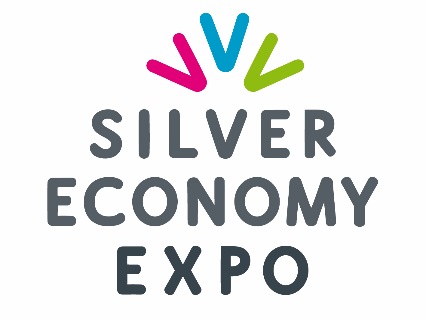 Textes de présentation de Silver Economy ExpoNovembre 2021 – Paris - Porte de Versailles - France et InternetPrésentation générale (370 caractères) :Silver Economy Expo – 23 & 24 nov. 2021 – Paris, Porte de Versailles – Hall 5.2 – Et aussi sur internetVenez découvrir les innovations, tendances et solutions de l’économie du vieillissement à Silver Economy Expo, le Salon professionnel des services et technologies pour les seniors, à Paris, Porte de Versailles et aussi sur internet.Inscrivez-vous gratuitementPrésentation générale (665 caractères) : Silver Economy Expo – 23 & 24 nov. 2021 – Paris, Porte de Versailles – Hall 5.2 – Et aussi sur internetVenez rencontrer les acteurs et les experts de l’économie du vieillissement à Silver Economy Expo, le Salon professionnel des services et technologies pour les seniors, qui se déroule à Paris, Porte de Versailles et aussi sur internet.Découvrez les innovations de la filière pour créer, enrichir et développer votre offre aux seniorsRencontrez les partenaires de votre développementFaites le point sur les enjeux, perspectives et solutions de la filière Accès gratuit au salon et aux conférences.Inscrivez-vous : Accès gratuit au salon et aux conférences.